Описание материально-технической базы мастерской 

Оснащение мастерской осуществляется в соответствии требованиями инфраструктурных листов Ворлдскиллс Россия компетенции «Физическая культура спорт и фитнес», размещенных на сайте союза «Агентство развития профессиональных сообществ и рабочих кадров «Молодые профессионалы (Ворлдскиллс Россия)» в информационно-телекоммуникационной сети ИнтернетНаименованиеТехническое описание, ссылки.Фото оборудованияГарнитура для выступления (микрофон)Головная гарнитура с конденсаторным микрофоном с круговой характеристикой направленности. На передатчике кнопка включения, индикатор включения/батареи и регулятор чувствительности входа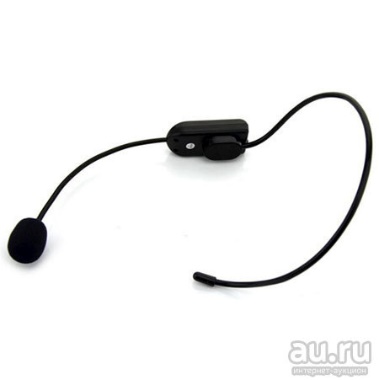 Интерактивная доскаУстройство, использующееся с проектором и компьютером. Изображение с компьютера выводится на интерактивную доску, как на обычный экран, с помощью проектора. Используя маркер или палец, можно не отходя от доски управлять компьютерными приложениями или делать пометки поверх изображения.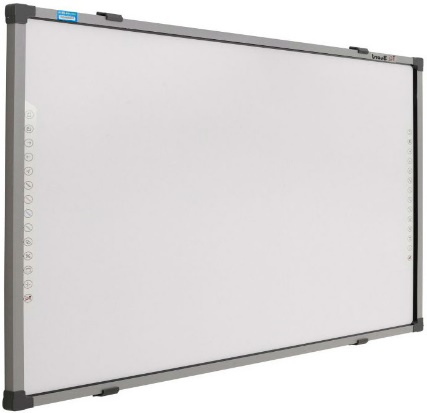 Степ-платформаТренажер для занятий степ-аэробикойВысота платформы: 10 см, 15 см, примерный размер: 68х28х10 см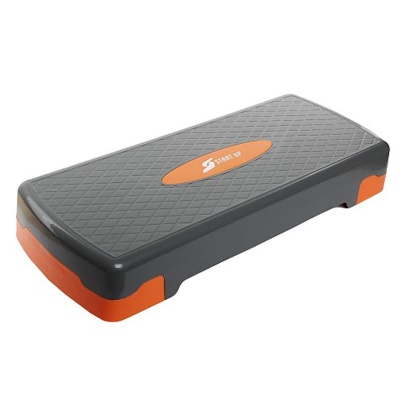 Гимнастический мяч (фитбол)Специальный резиновый мяч большого диаметра, способный предоставить всестороннюю нагрузку для мышц. С его помощью можно не только развить силу и выносливость, укрепить и нарастить мышечную массу, но и улучшить свою гибкость и координацию.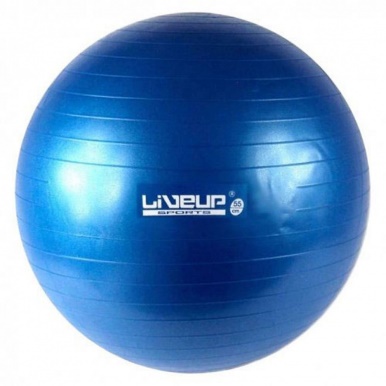 РингиЭластичное кольцо, служащее для выполнения различных упражнений на верхнюю часть тела, талию и даже ноги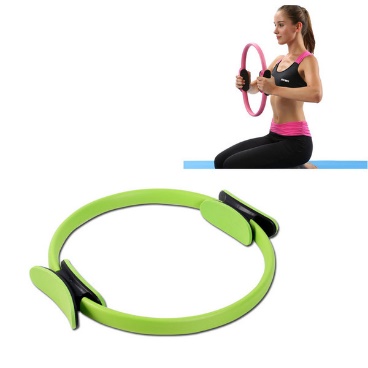 Роллы(цилиндр)Упражнения пилатес на ролле снимают напряжение, формируют каркас для поддержки позвоночного столба, защищают от смещения внутренние органы.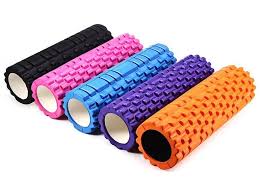 Ремни для йогиЭто вспомогательное приспособление для занятий йогой.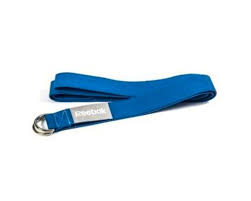 Блоки для йогиЭто вспомогательное приспособление для занятий йогой и улучшение гибкости.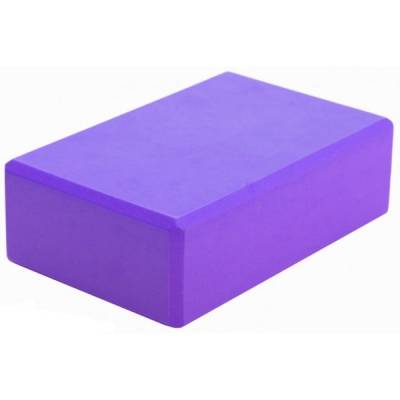 Болстерымягкий валик, который используют для выполнения различных положений в йоге.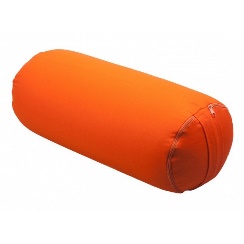 Полусфера bosuУниверсальная балансировочная платформа, которая станет эффективным инструментом для любой фитнес-тренировки.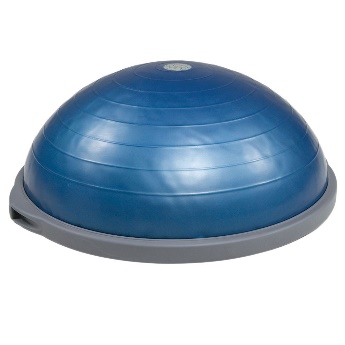 Многофункциональная рамаРама представляет собой разборную конструкцию из сварных элементов: 8 вертикальных стоек высотой 2350мм и 2х горизонтальных балок длиной 3830мм с рукоятками для подтягиваний. Так же комплекс включает в себя шведские стенки, турники, рукоход, держатели и т.п.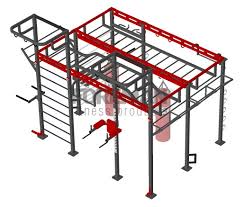 TRX – петлиПетли TRX со встроенным анкерным креплением; прочный карабин, выдерживающий нагрузку до 250 кг. Мягкие рукояти из вспененного уретана.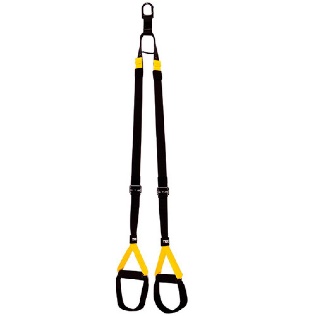 Портативный анализатор и состава тела человекаhttps://inbody-ru.ru/catalog/inbody270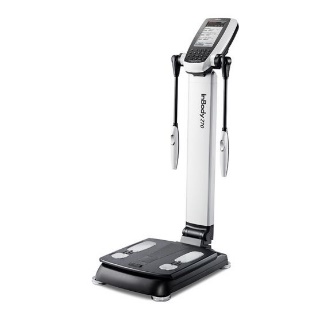 Автоматический ростомерhttps://inbody-ru.ru/catalog/inbody-bsm170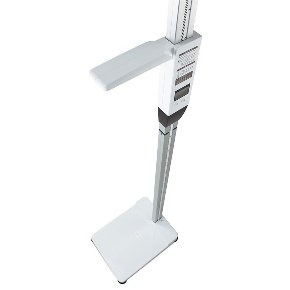 Умные браслеты ONE TRACKДисплей: монохромный OLED c сенсорным переключением, антибликовый герметичность и класс защиты: IPX5 (влагостойкость, защита от сильного дождя и обильных брызг воды) 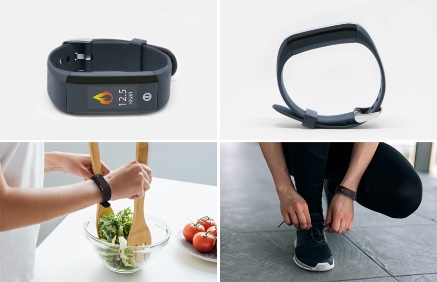 Планшетплатформа: Android, размер экрана: 10.1"-10.8", разрешение экрана: 1920x1200, количество ядер процессора: 8, размер оперативной памяти: 4 ГБ, размер встроенной памяти: 64 ГБ, слот для карты памяти: да, 4G LTE: да, 3G: да, GPS: да, клавиатура: нет, разрешение основной камеры: 8 Мпикс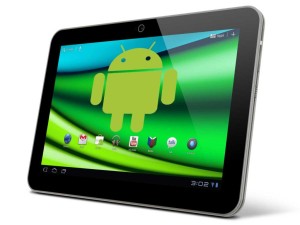 Умные весыЭлектронные напольные Bluetooth – весы; квадратные весы, закаленные стекло 30*30*2,1 см - 1,56 кг;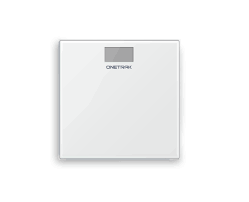 